Íþróttaskóli barnanna Afturelding
Fyrir börn fædd 2012, 2013 og 2014Laugardaginn 13.jan hefst Íþróttaskóli barnanna að nýju.Um er að ræða 11 tíma námskeið í Íþróttamiðstöðinni að Varmá og lýkur skólanum laugardaginn 24. mars. 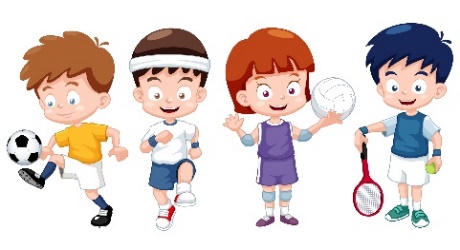 Tímasetning:	Börn fædd 2014:  kl. 09:15 – 10:10			Börn fædd 2013:  kl. 10:15 – 11:10			Börn fædd 2012:  kl. 11:15 – 12:10Námskeiðsgjald er kr. 9.000.-  veittur er systkinaafsláttur. Skráning:  Hægt er að senda póst á netfangið, ithrottaskolinn@gmail.com.                                                                                                Einnig er hægt að skrá á fésbókarsíðu Íþróttaskólans,  Íþróttaskóli barnanna Afturelding.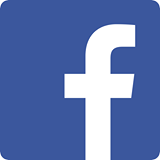 Upplýsingar sem verða að koma fram eru nafn og kennitala barns sem og gsm númer forráðamanns/forráðamanna.Fjölbreytni er mikil í Íþróttaskólanum. Farið er í hina ýmsu leiki, við syngjum og dönsum. Mikið unnið með bolta (kasta, grípa, drippla, blaka, sparka), badminton, grunnhreyfingar í fimleikum, styrkur, þol, fimi, þor o.fl. Íþróttaskólinn er góður undirbúningur fyrir íþróttakennslu þar sem þau kynnast umhverfi og reglum í íþróttahúsi (búningsklefinn, starfsfólkið, röðin, agi, tillitssemi)Nánari upplýsingar:  í síma 772-9406, á heimasíðu Aftureldingar, afturelding.is eða sendið fyrirspurn á ithrottaskolinn@gmail.com.  Erum á facebook (íþróttaskóli barnanna Afturelding)Hlakka til að sjá ykkur í Íþróttamiðstöðinni að Varmá.                     Svava Ýr Baldvinsdóttir, íþróttakennari                     og allir hinir íþróttaálfarnir í Íþróttaskólanum